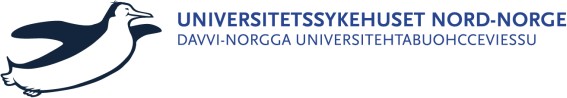 Avtale om kommunalt utført spesialisthelsetjenesteoppgavemellom XX kommuneogUniversitetssykehuset Nord-Norge HF 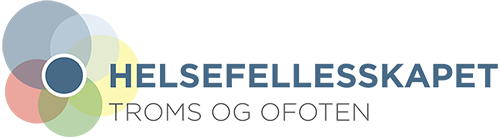 PARTERDenne avtalen er etter ønske fra partene inngått mellom XX kommune (heretter kommunen) og Universitetssykehuset Nord-Norge HF (heretter UNN). Avtalen er forankret i gjeldende samarbeidsavtale mellom kommunen og UNN, og i tråd med tilhørende retningslinje 1 i samarbeidsavtalen.FORMÅLDenne avtalen omhandler ZZ behandlingsprosedyre som utføres i kommunen. Avtalen skal bidra til å sette pasienten i sentrum ved å legge til rette for at pasienter, i de tilfeller UNN sammen med kommunen, finner det tjenlig og faglig forsvarlig, kan motta spesialisthelsetjenestetilbud i kommunen. Den kommunalt utførte spesialisthelsetjenesten skal faglig være minst like godt som tilbudet pasienten ville fått ved å reise til sykehusets lokalisasjon. LOV OG REGELVERKAvtalen bygger bl.a. på følgende lovverk som regulerer tjenesten:Lov om kommunale helse- og omsorgstjenester med mer av 24. juni 2011 nr. 30Lov om spesialisthelsetjenesten med mer av 2. juli 1999 nr. 61Lov om helsepersonell av 2. juli 1999 nr. 64Lov om etablering og gjennomføring av psykisk helsevern av 20.desember 2022 nr. 115Forskrift av 20. desember 2002 nr. 1731 om internkontroll i sosial- og helsetjenestenForskrift om ledelse og kvalitetsforbedring i helsetjenestenEventuell øvrig lov og regelverk som regulerer tjenesten som ytesISF-regelverketBeregningsgrunnlag for spesialisthelsetjenester utført av kommuner reguleres av eget regelverk «Innsatsstyrt finansiering» som årlig revideres/utgis av Helsedirektoratet. Endringer i regelverket vil kunne innebære revisjon av denne avtalen.I ISF-regelverket for 2023 kap. 4.3.6 fremkommer;Kommunalt utførte spesialisthelsetjenester kan kun inngå i beregningsgrunnlaget for ISF når tjenestetilbudet er regulert i avtale mellom tjenestenivåene. Aktuelle avtaler skal være forankret i generell samarbeidsavtalestruktur mellom tjenestenivåene, og skal inneholde bestemmelser som sikrer tilstrekkelig aktivitetsrapportering til NPR.Når følgende kriterier er oppfylt, kreves ingen søknad for at kommunalt utførte tjenester skal kunne inngå i ISF-beregningsgrunnlaget:Hovedinnholdet i tjenestene er velavgrensede spesialisthelsetjenester som kan identifiseres på en sikker måte basert på rapportert prosedyreinnhold.UNN har vurdert at ZZ behandlingsprosedyre oppfyller kriteriet. Denne avtalen omhandler ikke øvrige tilfeller slik de beskrives i samme regelverk.5. ANSVARS- OG OPPGAVEFORDELING  	5.1 KOMMUNENS ANSVAR OG OPPGAVERKommunen skal sikre at personell som involveres i behandling av pasienter på vegne av UNN har gjennomført nødvendig opplæring og har de nødvendige kvalifikasjoner. Kommunen forplikter seg til å melde inn opplæringsbehov.Kommunen skal sikre at gjeldende rutiner er tilgjengelige og følges. Rutiner for praktisk gjennomføring av behandlingen skal utarbeides av kommunen i samråd med UNN, og samstemmes med spesialisthelsetjenesten sine protokoller og rutiner. Kommunen skal rapportere virksomheten de gjennomfører på vegne av UNN i journalsystemet DIPS eller på annen egnet måte som tilfredsstiller kravene for ISF-refusjon, eksempelvis via frittstående dialogmelding. Pasientbehandlingen registreres etter gjeldende krav.Kommunen skal på vegne av foretaket kreve inn egenandel for pasienten.5.2 UNNS ANSVAR OG OPPGAVERBehandlingsansvarlig lege i UNN forespør kommunen og avklarer om tiltaket kan gjennomføres i kommunehelsetjenesten.Behandlingsansvarlig lege i UNN har det medisinskfaglige ansvaret for behandlingen som er ordinert, og forskriver nødvendige medikamenter når det er påkrevet.UNN skal utarbeide nødvendige rutiner for behandlingen og sørge for at disse gjøres tilgjengelig for kommunen.UNN skal sørge for at rapportert virksomhet som gjennomføres på vegne av UNN dokumenteres i journalsystemet DIPSUNN skal tilby nødvendig veiledning/opplæring til kommunalt helsepersonell som skal yte aktuelle tjenester på vegne av sykehuset. Opplæring gis etter behov og skal dokumenteres. Dersom regelverket endres, kan ny opplæring være nødvendig.5.3 PARTENES FELLES ANSVAR OG OPPGAVERAlt helsepersonell skal utføre sitt arbeid på en forsvarlig måte i henhold til lov og regelverk, samt etiske krav til forsvarlig virksomhet.Kommunen og UNN forplikter seg til å samarbeide til beste for pasienten slik at tilbudet kan gjennomføres i kommunen på en faglig forsvarlig måte og i henhold til lover, forskrifter og prosedyrer.ØKONOMI OG KOSTNADSFORDELINGAvtalen skal sikre at kommunen får dekket sine merkostnader når spesialisthelsetjenester ytes i kommunehelsetjenesten. Modell for finansiering: Kommunen rapporterer sine merutgifter tilknyttet aktivitetenKommunen får dekket sine reelle merutgifter basert på innrapporterte aktivitetsdataUNN betaler for medikament og engangsutstyr knyttet til prosedyrenUtbetaling av kompensasjon fra UNN til kommunen gjøres etter avtale, f.eks. at kommunen fakturerer UNN kvartalsvis.PASIENT-/BRUKERMEDVIRKNINGTjenester som følger av denne avtalen, skal sikre og styrke pasientens/brukerens interesser. Pasienter/brukere skal involveres i utvikling av tjenester etter denne avtalen, jf. også Samarbeidsavtalen pkt. 10.Avtalen forutsetter at pasienten/brukeren samtykker i at aktuelle spesialisthelsetjeneste-tilbud ytes i kommunen.AVTALENS VARIGHET, REVISJON OG OPPSIGELSEDenne avtalen trer i kraft ved signering og gjelder i en prøveperiode ett år. Avtalen vil kunne forlenges etter prøveperioden. Partene skal gjensidig og uten ugrunnet opphold informere hverandre dersom uforutsette omstendigheter gjør at oppfyllelse av avtalen vanskeliggjøres eller ikke lenger er mulig. Tjenesteavtalen evalueres årlig og revideres etter behov. Endringer i regelverket gjeldende «Innsatsstyrt finansiering» som årlig revideres/utgis av Helsedirektoratet vil kunne medføre revisjon av avtalen dersom en av partene ønsker dette.UENIGHET OG AVVIKUenighet og avvik etter denne avtalen skal behandles etter bestemmelsene i gjeldende samarbeidsavtale mellom kommunen og UNN.10.  VEDLEGG TIL AVTALEN  Sett inn eventuell henvisning til særskilt lov og regelverk samt prosedyrespesifikke avtaler hvis aktuelt, eller fjern dette punktet.11.  DATO OG UNDERSKRIFTSted og dato:Sted og dato:____________________________________For XX kommune___________________________________For Universitetssykehuset Nord-Norge HF